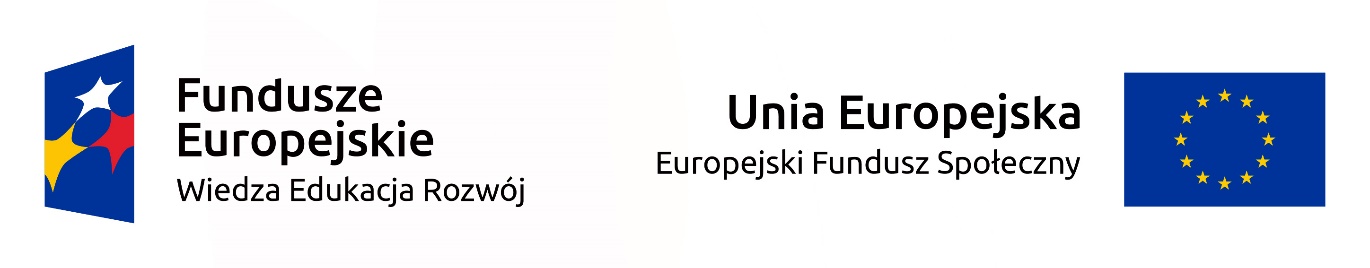 Zamówienie finansowane w ramach: Projektu „Elektronika dla branży automotive- POWR.03.01.00-00-T006/17Załącznik nr 3 do zapytania ofertowego Znak sprawy: NA/S/189/2019WYKAZ OSÓB  DOTYCZY OPIEKUNÓW STUDENTÓWwarunek udziału w postępowaniuWykaz osób, które będą uczestniczyć w wykonywaniu zamówienia, w szczególności odpowiedzialnych za świadczenie usług, wraz z informacjami na temat ich kwalifikacji zawodowych, doświadczenia dla wykonania zamówienia, a także zakresu wykonywanych przez nie czynności, oraz informacją o podstawie do dysponowania tymi osobami.Składając ofertę w postępowaniu o udzielenie zamówienia publicznego prowadzonym w trybie procedury ogłoszenia zaproszenia do złożenia ofert, w oparciu o art. 138o ust. 2 – 4 ustawy z dnia 29 stycznia 2004 r. – Prawo zamówień publicznych (t. j. Dz.U. 2018 poz. 1986 ze zm.).  na: Kompleksowe zorganizowanie oraz przeprowadzenie szkolenia pn. Symulacje termiczne elektroniki w obudowie we FloTherm dla studentów kierunku Elektronika i Telekomunikacja  OŚWIADCZAM(Y), że w wykonaniu niniejszego zamówienia będą uczestniczyć następujące osoby:WYKAZ OSÓB  DOTYCZY TRENERA/ÓW  PROWADZĄCYCH ZAJĘCIA warunek udziału w postępowaniu* Wypełnić obowiązkowo np.: „umowa o pracę”  „umowa-zlecenie”  „umowa o dzieło”UWAGA:  W przypadku gdy wykonawca polega na osobach zdolnych do wykonania zamówienia innych podmiotów, zobowiązany jest udowodnić zamawiającemu, że będzie nimi dysponował, tj. musi przedstawić pisemne zobowiązanie tych podmiotów do oddania mu do dyspozycji tych osób  na okres korzystania z nich przy wykonywaniu przedmiotu niniejszego zamówienia. dnia ………………. 	                                      .………………………………………………………..podpis osoby uprawnionej do składania oświadczeń woli w imieniu WykonawcyImię i NazwiskoOpiekunaUkończone studia o specjalizacji nauczycielskiej lub stosowny kurs uprawniający do opieki nad grupami zorganizowanymi.(Proszę wskazać nazwę uczelni, rok ukończenia studiów lub kursu oraz proszę podać specjalizację.)Informacja o podstawie do dysponowania tymi osobami* Imię i NazwiskoTreneraTemat szkolenia z zakresu FloTherm lub symulacji termicznych w elektroniceLiczba przeprowadzonych godzin szkoleń w zakresie  FloTherm lub symulacji termicznych w elektroniceNazwa i adresZamawiającego dla którego zostało przeprowadzone szkoleniData wykonania(data rozpoczęcia-data zakończenia)Informacja o podstawie do dysponowania tymi osobami*